Додаток 1. Картка ситуаційДодаток 2. Коло почуттів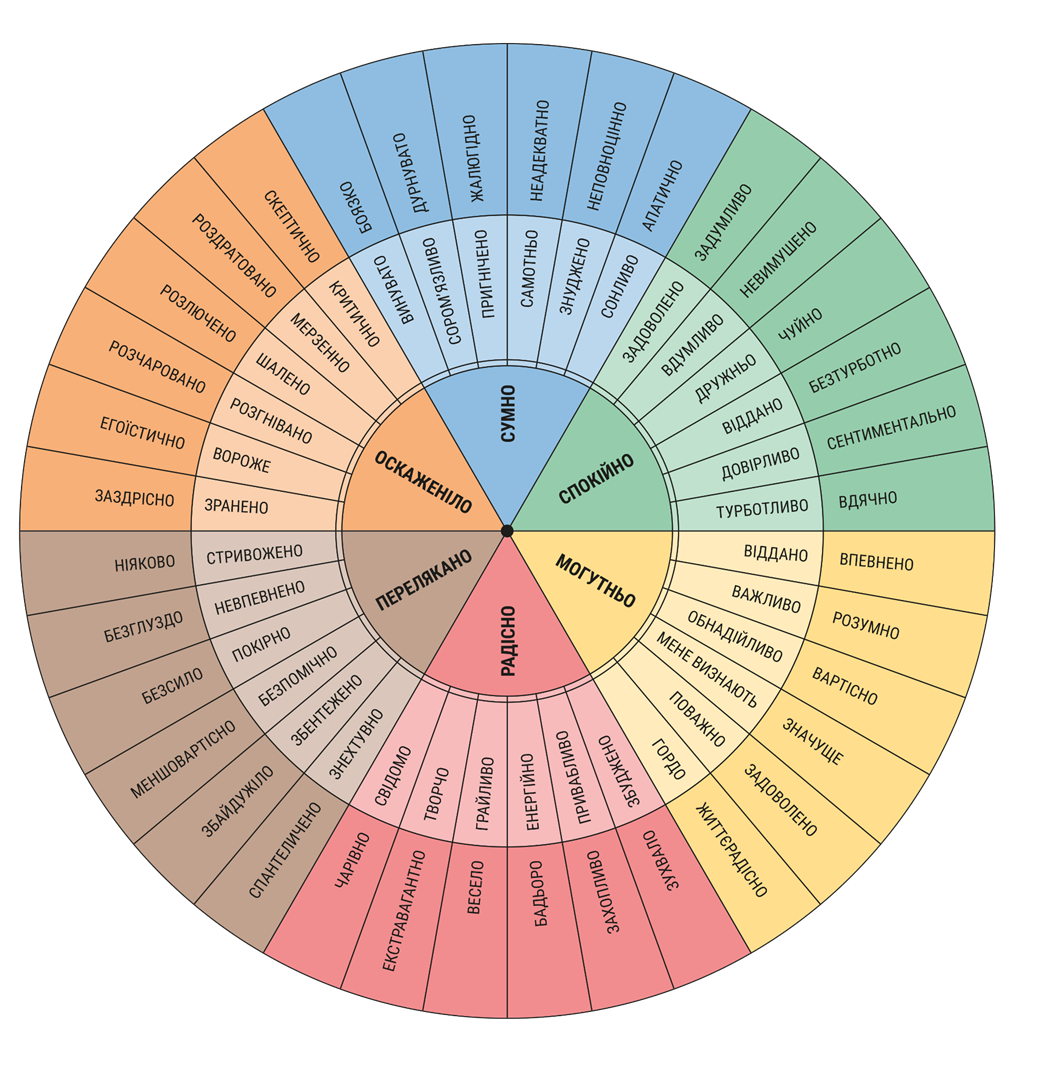 ["Коло почуттів" розробила Ґлорія Вілкокс. PO Box 48363. St. Petersburg FL 33743]Мені сумно…Я радію…Сьогодні я отримав/ла погану оцінку.У мене зламався телефонЯ зібрав/лася з друзями в ліс, а несподівано пішов дощ.Я довго мріяла навчитися в‘язати гачком, як моя однокласниця Віка, яка бере участь у конкурсах, отримує нагороди. І ось нарешті я відвідую заняття гуртка. Але, відвідавши кілька занять, зрозуміла, що це не моє. А перед цим я відвідувала секцію дзюдо – і теж покинула.Під час тренування я отримав/ла травму.Мені дуже хочеться дружити з Олегом, але він сьогодні при всіх мене обізвав і принизив.Батьки не дозволяють мені дружити з Оленкою.Я часто запізнююся, щоразу відчуваючи дискомфорт.